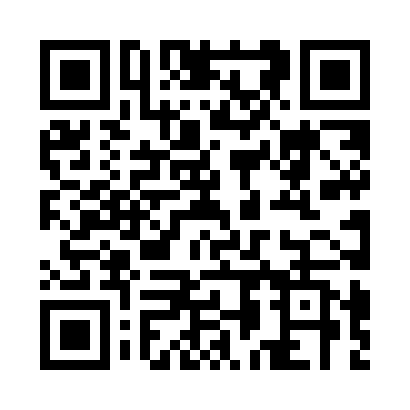 Prayer times for Zuienkerke, BelgiumMon 1 Jul 2024 - Wed 31 Jul 2024High Latitude Method: Angle Based RulePrayer Calculation Method: Muslim World LeagueAsar Calculation Method: ShafiPrayer times provided by https://www.salahtimes.comDateDayFajrSunriseDhuhrAsrMaghribIsha1Mon3:215:361:516:1310:0612:142Tue3:225:371:526:1310:0612:143Wed3:225:381:526:1310:0612:144Thu3:225:381:526:1310:0512:145Fri3:235:391:526:1310:0512:136Sat3:235:401:526:1310:0412:137Sun3:245:411:526:1310:0312:138Mon3:245:421:536:1210:0312:139Tue3:255:431:536:1210:0212:1310Wed3:255:441:536:1210:0112:1211Thu3:265:451:536:1210:0012:1212Fri3:265:461:536:1210:0012:1213Sat3:275:471:536:129:5912:1114Sun3:275:481:536:119:5812:1115Mon3:285:501:536:119:5712:1116Tue3:285:511:546:119:5612:1017Wed3:295:521:546:109:5512:1018Thu3:295:531:546:109:5412:0919Fri3:305:551:546:109:5212:0920Sat3:305:561:546:099:5112:0821Sun3:315:571:546:099:5012:0822Mon3:325:581:546:099:4912:0723Tue3:326:001:546:089:4712:0724Wed3:336:011:546:089:4612:0625Thu3:336:031:546:079:4512:0626Fri3:346:041:546:079:4312:0527Sat3:346:051:546:069:4212:0428Sun3:356:071:546:059:4012:0429Mon3:356:081:546:059:3912:0330Tue3:366:101:546:049:3712:0231Wed3:376:111:546:039:3612:02